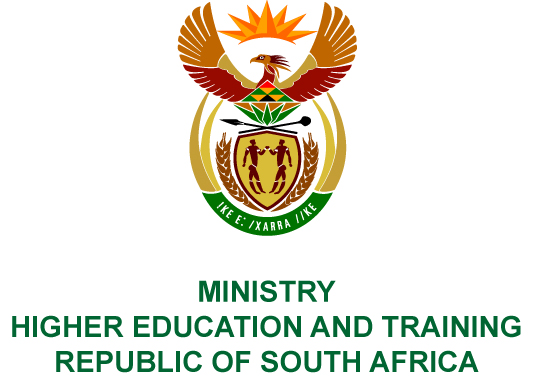 Private Bag X893, Pretoria, 0001, Tel: 012 312 5555, Fax: 012 323 5618Private Bag X9192, Cape Town, 8000, Tel: 021 469 5150, Fax: 021 465 7956NATIONAL ASSEMBLYFOR WRITTEN REPLYQUESTION 255DATE OF PUBLICATION OF INTERNAL QUESTION PAPER: 15/02/2019INTERNAL QUESTION PAPER NO 02 OF 2019Ms N Nolutshungu (EFF) to ask the Minister of Higher Education and Training:What number of new rooms for accommodation were built at each (a) university and (b) technical and vocational education and training college in 2018?		NW266E REPLY:The number of additional beds (not rooms) constructed and completed at each university in the 2018 academic year is as follows:*Extension of various residencesLarger projects are at different phases of planning, procurement and construction. As part of the first phase, eight universities are embarking on large projects for which funding is being secured. These projects once finalised, will yield about 18 000 new beds over the next three years starting in 2019.The Department’s Student Housing Infrastructure Programme (SHIP) aims to provide 300 000 new student beds, 200 000 at universities and 100 000 at TVET colleges over the next ten year period. More than R4.1 billion has been allocated from the Infrastructure and Efficiency Grant for university student housing for the period 2015/16 to 2020/21 and are mostly for equity in large projects (2000 beds) although some smaller projects have been funded (250 to 500 beds). At this stage no specific funding is available to TVET student housing within the baseline grant to colleges. Additional funds are in the process of being sourced for TVET Colleges. (b)	No new beds were constructed at Technical and Vocational Education and Training colleges during 2018.MEMORANDUM FROM THE PARLIAMENTARY OFFICEInstitutionNumber of bedsDurban University of Technology 260University of the Free State268Mangosuthu University of Technology630University of Mpumalanga100Rhodes University264Vaal University of Technology300University of the Witwatersrand351*Total number of beds completed2 173